     REVENUE VERIFICATION FORM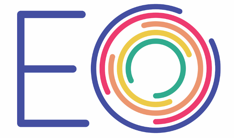 Our client has applied for Approval/Renewal in the ENTREPRENEURS’ ORGANIZATION, EO.It is our understanding, based on our knowledge of our client’s financial affairs and GAAP, that our client grossed in excess of US $1 million dollars in business revenues during the last fiscal year (from DD.MM.YYYY to DD.MM.YYYY). This information is prepared for the use of the ENTREPRENEURS’ ORGANIZATION to assess our client's eligibility for membership in the organization.  EO understands that this information will not be used for any purpose other than for assessing the qualifications for membership and will be kept strictly confidential.EO APPLICANT:COMPANY NAME 			_____________________________________ (English & 中文)COMPANY OWNER’S NAME:	_____________________________________VERIFICATION BY CPA:Accounting Firm Name 		_____________________________________(English & 中文)	Street Address:			_____________________________________City, State/Province and                   Zip/ Postal Code:	                      _____________________________________Phone number:			_____________________________________Accountant Name Printed:		_____________________________________Accountant's signature & company seal (chop):		_____________________________________Date:					_____________________________________